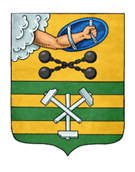 ПЕТРОЗАВОДСКИЙ ГОРОДСКОЙ СОВЕТ22 сессия 29 созываРЕШЕНИЕот 24 ноября 2023 г. № 29/22-332Отчет о выполнении мероприятий за 2022 год по реализации Стратегии социально-экономического развития Петрозаводскогогородского округа на период до 2025 годаРассмотрев отчет, утвержденный временно исполняющим обязанности Главы Петрозаводского городского округа, о выполнении мероприятий
за 2022 год по реализации Стратегии социально-экономического развития Петрозаводского городского округа на период до 2025 года, в соответствии
с пунктом 4.2 раздела 4 Стратегии социально-экономического развития Петрозаводского городского округа на период до 2025 года, принятой Решением Петрозаводского городского Совета от 18.02.2015 № 27/31-489, Петрозаводский городской СоветРЕШИЛ:Принять к сведению отчет о выполнении мероприятий
за 2022 год по реализации Стратегии социально-экономического развития Петрозаводского городского округа на период до 2025 года, согласно приложению.ПредседательПетрозаводского городского Совета                                             Н.И. Дрейзис